Создайте бота telegram:Необходимо установить приложение Telegram на телефон или компьютер. Добавляем к себе в контакт-лист бота с именем BotFatherЗапускаем процедуру "общения" с ботом нажатием кнопки Start. Далее перед нами предстанет список команд точно как на скриншоте.Для того, чтобы создать нового бота необходимо выполнить команду /newbot и следовать инструкциям. Обратите внимание, что username для бота должен всегда содержать в конце слово bot. Например, DjangoBot или Django_bot.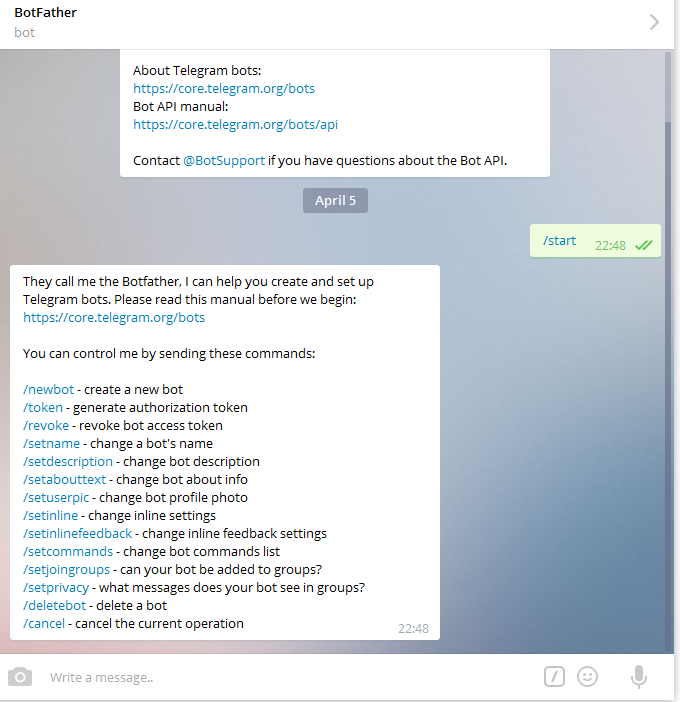 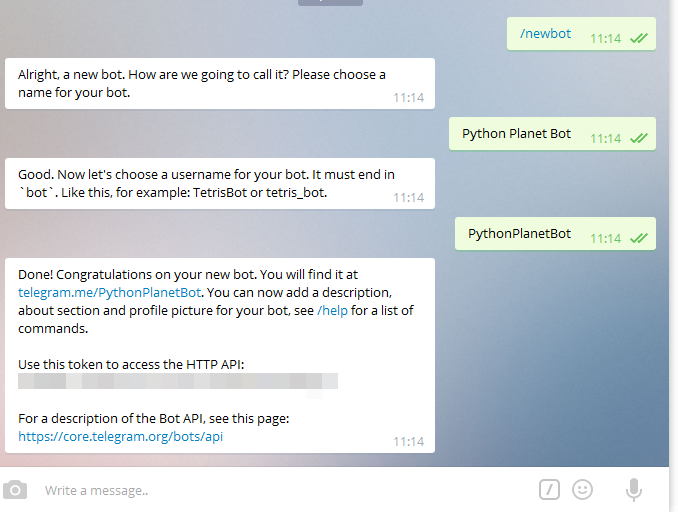 После создания бота, обратите внимание на строку с текстом:Use this token to access the HTTP API:За которой следует т.н. token, который нужно скопировать в строку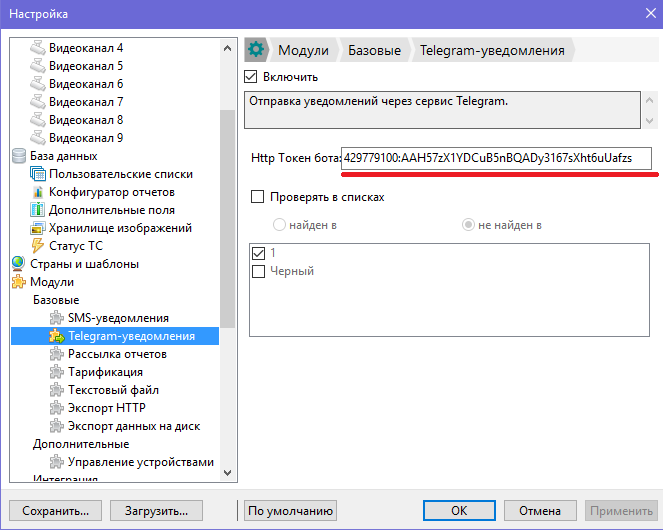 Настройте вашего бота:Зайдите в telegram’е в диалог к BotFather и введите /mybotsВыберите вашего бота(имя начинается с @)Bot Settings - Allow Groups? – Turn groups on – back to settingsGroup Privacy – Turn onBack to Bot – Back to Bots listЗайдите в диалог к вашему боту и напишите любое сообщениеТеперь, при распознавании номера, автомаршал будет присылать вам сообщение 